Гуманитарный ИнститутАстраханского Государственного Технического УниверситетаЭссе-сочинение:«Если бы не было социологов, то…»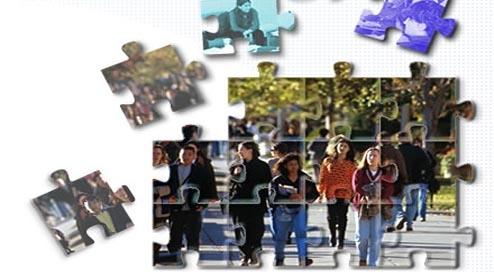 	Выполнила: Мамедова Саида, ученица 10 «а» класса МОУ «Лиманская средняяобщеобразовательная школа №2».Астраханская область, Лиманский район, п. Лиман, ул. Космонавтов, 49,тел. 8(851)47-2-11-47.Руководитель: Сухорукова НадеждаАлександровна, учитель историии обществознания.тел. 8(908)620-15-87.п. Лиман, 2009.Профессия социолога не так давно вошла в нашу жизнь. Она появилась в конце 1980-х годов, когда появились демократические свободы в жизни еще советского общества. Появился Всесоюзный центр изучения общественного мнения. Частью повседневной жизни граждан стали социологические опросы по различным аспектам. Современное поколение россиян не представляет себе общественную жизнь без социологов, а науку – без социологии.«Если бы не было - социологов, то…» Чтобы понять, что в данной ситуации произойдёт, я думаю необходимо выяснить, какую роль играют социологи в нашем обществе, для чего они нужны?На первый взгляд может показаться, что социологи – это те назойливые люди, которые «пристают» к прохожим на улице с разными вопросами, выясняя их мнение по той или иной проблеме, а потом в СМИ публикуют результаты этих опросов. Так могут думать только те, кто не знает об этой профессии ничего. Опрос – это всего лишь один из методов работы социолога, а общественное мнение – только один из объектов интереса социальных ученых. Помимо этого социолог ищет ответы на вопросы: а как эти люди действуют в разных социальных ситуациях? Где и почему между ними возникают противоречия и конфликты, и как их устранить? Например, за что подростки жестоко бьют друг друга? Почему люди  делят людей на «своих» и «чужих»? Другими словами, социолог изучает, как устроено общество и его части – от крупных корпораций и высших органов власти до школьного класса и семьи, и как все это функционирует и изменяется. В зависимости от ситуации, социологи используют в своей практике интервью, беседу с изучаемой группой, анализ документов и других письменных источников и простое наблюдение.Кроме сбора данных социолог еще читает специальную литературу, анализирует данные с помощью компьютерных программ, обсуждает свое исследование с коллегами на совещаниях и конференциях, пишет отчеты и публикует результаты своего труда. Таким образом, можно сказать, что его работа весьма разнообразна и требует знания статистики и социальной теории, психологии, права, экономики, политологии, истории. Помимо этого, он должен иметь  навыки аналитического и критического мышления, коммуникативные навыки, в совершенстве пользоваться компьютером и специальными программами для составления отчётов, таблиц, диаграмм и т.д.,  обладать способностью примерять на себя чужие социальные роли.Говорят, что «мудр тот, кто знает нужное, а не многое». Социологи — люди, которые должны быть особенно мудры, потому что они не только знают многое, но и умеют находить в этом многом самое нужное.Социологи способны всё время открывать что-то неожиданное в, казалось бы, уже понятных, описанных событиях и явлениях общественной жизни. Они следят за жизнью, за происходящим вокруг, пытаются понять, как она устроена… Социологи постоянно читают газеты, смотрят программы телевидения, слушают радио, узнают самые свежие и важные новости, волнующие общественное мнение, то есть они в курсе различных социальных фактов. Крайне важны для них наблюдательность, внимательность и какое-то чувство свободы.       Социологи расширяют и конкретизируют знания о сущности общества, его структуре, закономерностях, основных направлениях и тенденциях, путях, формах и механизмах его функционирования и развития. Без понимания устройства окружающего нас социального мира в наше время очень сложно ориентироваться в обществе, а тем более им управлять. Поэтому социологи вырабатывают предложения для управленцев всех уровней в условиях совершенствования социальной политики, для рационального управления обществом.  Социологическая экспертиза сейчас используется для принятия государственных решений, законов, управления бизнесом. Так, например, чтобы разработать национальные социальные программы «Образование», «Здравоохранение» и др. понадобилось проведение большого количества социологических исследований, чтобы учесть все те проблемы и недостатки, которые эти программы должны решить. Социологи нужны и в рекламе, именно с их работы начинается любая рекламная акция, если в нее планируется вложить действительно значительные средства. В штабах политических партий социологи исследуют мнение электората, просчитывают шансы на успех, составляют рейтинги кандидатов, вырабатывают стратегию предвыборной кампании. Даже на выборах местного уровня кандидаты прибегают к помощи имиджмейкеров, социологов, которые обеспечивают успех предвыборной борьбы за избирателя. Наконец, в СМИ социологи проводят опросы, ведут тематические колонки, собирают данные для информационных таблиц, составляют рейтинги. Особенно много социологов заняты в коммерческой сфере. Они проводят маркетинговые исследования и прямой маркетинг, занимаются продвижением товаров. Это естественная тенденция, связанная с быстрым ростом рынка и обостряющейся конкуренцией между компаниями, с необходимостью лучше понимать, чего хотят потребители и на что их можно «поймать». 
        Под заказ государственных и коммерческих структур выполняются глобальные социологические исследования по самым разным вопросам – от статистики дорожно-транспортных происшествий и уровня рождаемости в стране до выяснения отношения населения к рекламе и к действующему президенту, к экологическим проблемам и т.д.Социологи своего рода социальные контролёры, которые позволяют снять социальную напряженность и кризисы в обществе, информируя властные структуры об усилении деятельности социального контроля над процессами в обществе.
        Данные, полученные социологами, используются для выработки определенного менталитета, ценностных ориентаций, стереотипов поведения, имиджей, как отдельных политиков и общественных деятелей, так и определённых групп общества или граждан в целом. Социологическое знание может служить средством манипулирования сознанием и поведением людей, либо данные, полученные социологами, могут быть средством достижения общественного согласия. Многое в этом плане зависит от моральных качеств самого социолога. Он должен быть честным, порядочным, хорошо знать своё дело, стараться давать объективную картину общественного мнения, а не искажать социологические данные в угоду тому, кто платит за эту работу.
        Одна из главных функций, выполняемых социологами, состоит в способности вырабатывать прогнозы о тенденциях развития социальных процессов в будущем, создавая тем самым возможность развиваться обществу поступательно, по пути прогресса, без революций и других социальных потрясений. Известный социолог П.А. Сорокин писал: «Наша потребность в социологических познаниях огромна. В ряду многих причин, вызывающих наши настроения и плохую общественную жизнь, немалую роль играет наше социологическое невежество… Голод и холод, разврат и преступление, несправедливость и эксплуатация продолжают быть спутниками человеческого общества. Только тогда, когда мы хорошо изучим общественную жизнь людей, когда познаем законы, которым она следует, только тогда можно рассчитывать на успех в борьбе с общественными бедствиями... Только знание здесь может указать... как нужно устроить совместную жизнь, чтобы все были и сыты, и счастливы...».
        Будни социолога – скрупулезная, кропотливая аналитическая работа. На первый взгляд она может показаться скучной, но это не так. Социолог выбирает методику опроса в зависимости от проблемы, составляет анкеты, дает задание интервьюерам, которые будут опрашивать народ на улицах или по телефону. Он определяет нужный круг респондентов и формулирует вопросы анкет в определенном порядке – так, чтобы ответы дали объективную картину. Некоторые виды исследований подразумевают работуне с большой аудиторией, а беседы с одним и тем же человеком или группой людей на протяжении нескольких часов, а то и дней.Я остановилась только на некоторых специфических сторонах деятельности социологов. Это далеко не всё, чем заняты социологи в современном обществе. И, если представить, что они вдруг исчезнут, то тогда политики, банкиры, экономисты и простые граждане, лишатся возможности  знать и понимать общество, в котором живут, прогнозировать поведение людей в тех или иных ситуациях, а значит, не смогут что-то изменить к лучшему…Знакомясь с литературой по данной проблеме, я пришла к выводу о том, что социология – одна из главных наук в современном информационном обществе, а социолог – одна из интереснейших и  востребованных профессий. Сейчас я нахожусь на пороге взрослой жизни и определения будущей профессии, и, честно говоря, я подумываю о том: « Не стать ли мне социологом?», ведь во всех отношениях эта профессия нужная, перспективная и довольно хорошо оплачиваемая…